Харківський національний медичний університет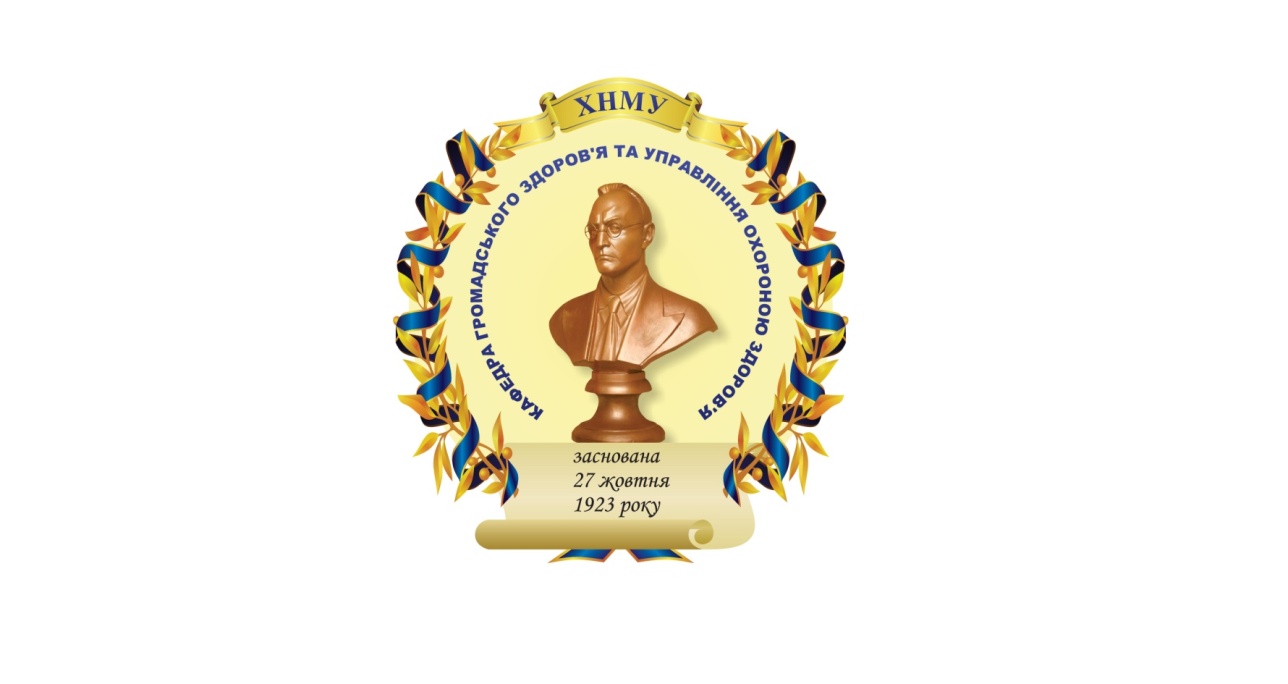 СОЦІАЛЬНА МЕДИЦИНАТА ОРГАНІЗАЦІЯ ОХОРОНИ ЗДОРОВ'Я(БІОСТАТИСТИКА)Методичні вказівки 
для студентів до практичного заняття на тему «Варіаційні ряди, їх види і методика побудови»для підготовки студентів за спеціальністю:– 7.12010001  «Лікувальна справа»,– 7.12010002  «Педіатрія»,– 7.12010003  «Медико-профілактична справа»,– 7.12010005  «Стоматологія».Харків2017МІНІСТЕРСТВО ОХОРОНИ ЗДОРОВ'Я УКРАЇНИХАРКІВСЬКИЙ НАЦІОНАЛЬНИЙ МЕДИЧНИЙ УНІВЕРСИТЕТКАФЕДРА ГРОМАДСЬКОГО ЗДОРОВ’ЯТА УПРАВЛІННЯ ОХОРОНОЮ ЗДОРОВ'ЯСОЦІАЛЬНА МЕДИЦИНАТА ОРГАНІЗАЦІЯ ОХОРОНИ ЗДОРОВ'Я(БІОСТАТИСТИКА)Методичні вказівкидля викладачів до практичного заняттяна тему «Варіаційні ряди, їх види і методика побудови»для підготовки студентів за спеціальністю:– 7.12010001  «Лікувальна справа»,– 7.12010002  «Педіатрія»,– 7.12010003  «Медико-профілактична справа»,– 7.12010005  «Стоматологія».Затверджено вченою радою Харківського національногомедичного університету. Протокол № 11 від 16.11.2017Харків ХНМУ2017УДК 614.1:519.23Соціальна медицина та організація охорони здоров'я : методичні вказівки для студентів до практичного заняття на тему «Варіаційні ряди, їх види і методика побудови» для підготовки студентів за спеціальністю 7.12010001 «Лікувальна справа», 7.12010002, «Педіатрія», 7.12010003 «Медико-профілактична справа», 7.12010005«Стоматологія» / укл. В.А. Огнєв, А.М. Зінчук, І.А. Чухно. – Харків : ХНМУ, 2017. – 13 с.РЕКОМЕНДАЦІЇ ПО ВИВЧЕННЮ ТЕМИМета заняття: ознайомити студентів з видами варіаційних рядів, оволодіти навичками побудови варіаційних рядів.Знати: програмні питання:– теорію та визначення варіаційного ряду;– класифікацію варіаційних рядів;– методологічні основи побудови та використання варіаційних рядів.Вміти:– будувати ранжовані і неранжовані варіаційні ряди;– розрізняти простий, згрупований, інтервальний варіаційні ряди, інкретні і дискретні;– побудувати інтервальний варіаційний ряд.Рекомендована літератураБазова література1. Біостатистика / за заг. ред. чл.-кор. АМН України, проф. В.Ф. Москаленка. – К. : Книга плюс, 2009. − С. 99-110.2. Соціальна медицина та організація охорони здоров'я / під заг. ред. Ю.В. Вороненка, В.Ф. Москаленко. − Тернопіль: Укрмедкнига. 2000. − С. 52-62.3. Соціальна гігієна і організація охорони здоров'я / під ред. Н.Ф. Серенко, В.В. Єрмакова. − М. : Медицина, 1984. − С. 123-126.4. Допомога з соціальної медицини та організації охорони здоров'я / під ред. Ю.В. Вороненко. − Київ: Здоров'я, 2002. − С. 23-32.5. Тестові завдання із соціальної медицини, організації охорони здоров'я та біостатистики : навч. посіб. для студентів мед. ф-тів / під ред. В.А. Огнєва. – Харків : Майдан, 2005. − С. 40-43.6. Лекційний курс кафедри.Допоміжна література1. Соціальна медицина та організація охорони здоров’я. Підручник / за ред. Н.І. Кольцової, О.З. Децик – 2-ге видання, перероб. і доповн. – Івано-Франківськ, 2000. – С. 30-35.2. Керівництво до практичних занять з соціальної гігієни та організації охорони здоров'я / під. ред. Ю.П. Лисицина, Н.Я. Копита. − 2-е видання, перероб. і доповн. − М. : Медицина, 1984. − С. 72-86.Інформаційні ресурси1. Населення України. Демографічний щорічник. − К. : Держкомстат України − www.ukrstat.gov.ua2. U.S. National Library of Medicine − Національна медична бібліотека США http://www.nlm.nih.gov/3. Державна науково-педагогічна бібліотека України ім. В.О. Сухо-млинського − http://www.dnpb.gov.ua/4. Наукова бібліотека Харківського національного медичного університету – http://libr.knmu.edu.ua/index.php/biblioteki5. Наукова педагогічна бібліотека ім. К.Д. Ушинського Російської академії освіти − http://www.gnpbu.ru/6. Національна бібліотека України ім. В.І. Вернадського − http://www.nbuv.gov.ua/7. Національна наукова медична бібліотека України − http://www.library.gov.ua/8. Харківська державна наукова бібліотека ім. В.Г. Короленка − http://korolenko.kharkov.com9. Центральна бібліотека Пущинского наукового центру РАН − http://cbp.iteb.psn.ru/library/default.html10. Центральна наукова медична бібліотека Першого Московського державного медичного університету ім. І.М. Сеченова − http://elibrary.ru/defaultx.aspОСНОВНИЙ ТЕОРЕТИЧНИЙМАТЕРІАЛ ДЛЯ ПІДГОТОВКИ ДО ЗАНЯТТЯ1. Сутність варіації і види варіаційних рядівПервинні статистичні дані, які отримує дослідник, часто представлені невпорядкованою послідовністю чисел, що характеризує ту чи іншу сторону досліджуваного процесу або явища в зв'язку з мінливістю статистичної ознаки. Мінливість − це універсальна властивість живих організмів набувати нові кількісні і якісні ознаки під дією як зовнішнього, так і внутрішнього середовища.Отримані кількісні результати статистичного дослідження (клінічні, лабораторні та інші), часто можуть бути численними і у зв'язку з цим малодоступними для їх подальшої узагальненої характеристики (розрахунок середніх величин, критерію різноманітності, достовірності і т.д.). У зв'язку з цим виникає необхідність попередньої побудови варіаційного ряду для обробки статистичного матеріалу.Ряд мінливості ознаки, що складається з окремих значень, розташованих в порядку збільшення або зменшення кількісного значення ознаки називається варіаційним рядом.Варіаційні ряди можуть бути ранжованими і не ранжованими.Ранжований варіаційний ряд − це ряд числових значень певної ознаки, що відрізняються одине від одного за величиною і розташовані в певній послідовності (в порядку зростання або зменшення).Якщо ж числові значення у варіаційному ряді розташовані не послідовно, то такий ряд називається не ранжованим.Варіаційний ряд складається з варіант (х), частот (f) і загальної кількості спостережень (n).Варіантою − називають кожне числове значення досліджуваного ознаки.Частота – кількість окремих варіант у статистичній сукупності, яка вказує скільки разів зустрічається дана варіанта у варіаційному ряді.Крім того варіаційний ряд може бути:простий;згрупований (зважений або неінтервальний);інтервальний.Простий варіаційний ряд − це ряд числових вимірів в якому кожна варіанта зустрічається не більше 1 разу.Згрупований (зважений) варіаційний ряд − це ряд числових значень, в якому хоча б одна з варіант зустрічається два і більше разів.Інтервальний варіаційний ряд − це такий варіаційний ряд в якому варіанти представлені у вигляді груп.Варіаційний ряд може бути закритим і відкритим. Якщо крайні варіанти мають конкретну верхню і нижню межу, то такий варіаційний ряд називається закритим.Якщо хоча б одна з крайніх варіант не має однієї з меж (наприклад: вік 60 років і старше, зростання до 120 см і інші), то такий варіаційний ряд називають відкритим.Крім цього варіаційні ряди за якісною характеристикою розподіляються на дискретні (переривчасті) і інкретні (безперервні).Варіаційні ряди складаються з дискретних ознак, що підлягають вивченню (ознаки, які можуть приймати тільки окремі значення, без проміжних значень, як правило такі ознаки виражені цілими числами − кількість поверхів в будинку − 1, 2, 3, 4 і т.і.; кількість дітей в сім'ї − 1, 2, 3, 4 і т.і.) називаються дискретними (переривчастими) варіаційними рядами, і, навпаки, якщо досліджувана ознака може приймати будь-яке числове значення, то такий варіаційний ряд називається інкретним (безперервним).Найбільш поширеним є інтервальний варіаційний ряд. Він будується в тому випадку, якщо ми маємо велике число спостережень (більш 30), в ньому варіанти представлені у вигляді груп мають початок і закінчення групи з певним інтервалом. 2. Особливості побудови інтервального варіаційного рядуПобудова інтервального варіаційного ряду включає наступні етапи:1) визначення кількості групи;2) визначення інтервалу між групами;3) визначення початку, середини і кінця групи;4) розподіл даних по групам;5) графічне зображення варіаційного ряду.I етап: визначення кількості груп у варіаційному ряду.Кількість груп залежить від числа спостережень. На підставі спеціальних розрахунків складається таблиця, в якій вказується, при якому кількість спостережень, скільки груп повинно бути у варіаційному ряду: при кількості спостережень (n)=31–45, рекомендується 6–7 груп. При великій кількості спостережень необхідно збільшувати число груп з тим, щоб можна було включити крайні варіанти.При використанні обчислювальної техніки для обробки статистичних даних, угруповання проводиться за стандартними процедурами. Однією з них є формула Стерджеса для визначення оптимального числа груп:r=1+3.322,де r – кількість груп,     n – кількість одиниць спостереження.II етап: визначення величини інтервалу (i) між групами:, де r – число груп.Інтервал бажано округляти до цілого числа і створювати непарну кількість груп, щоб середина групи було виражена цілим числом, яке ділиться на інтервал.III етап: визначення початку, середини і кінця групи.Перш за все необхідно визначити середину першої групи. Орієнтуємося на мінімальну варіанту. Серединою групи буде найближча варіанти що ділиться на величину інтервалу. Середину для інших груп знаходимо наступним чином: до середини кожної попередньої групи додаємо величину інтервалу. Для визначення початку групи треба від її середини відняти величину , а додаючи цю величину до її середині, ми отримаємо закінчення групи.IV етап: розподіл випадків спостереження за групами.Підраховуючи кількість варіант в кожній групі, результат записують у таблицю, отримуючи частоту (f) варіаційного ряду.V етап: графічне зображення варіаційного ряду.Необхідно побудувати осі ординат: ось абсцис (х) і ось ординат (у). Ось абсцис (х) служить для зображення величин (середини груп) досліджуваної ознаки (довжини, маси тіла, частота пульсу і т.і.); ось ординат (у) – для зображення числа випадків з даною величиною ознаки. Графічне зображення варіаційного ряду робить статистичні дані доступними для огляду, доступними для аналізу і подальшого вивчення.Для дискретного ряду центральна варіанта визначається, як половина суми одного інтервалу, а для інкретного ряду – як половина суми початкових значень двох сусідніх інтервалів.Загальну характеристику варіаційного ряду проводять за допомогою наступних параметрів: середньої арифметичної, середньоквадратичного відхилення, середньої помилки середньої арифметичної (mХ), коефіцієнт варіації (СV), амплітуди (Хмах – Хмin).До інтервального ранжованого варіаційного ряду висувають певні вимоги, яких необхідно дотримуватися при його побудуванні:1. Ряд повинен бути безперервним.2. Інтервал в групах повинен бути однаковим.3. Варіанти повинні бути розташовані у певній послідовності (за збільшенням або зменшенням)4. Небажано мати відкриті групи.5. Кожен варіаційний ряд повинен мати свою назву.ПРАКТИЧНІ ЗАВДАННЯСамостійна роботаНа підприємстві Н під час проведення медогляду було обстежено 36 осіб. Були отримані дані частоти дихання: 14, 18, 17, 14, 16, 17, 19, 17, 18, 21, 20, 19, 18, 17, 17, 14, 14, 14, 15, 15, 15, 15, 16, 16, 20, 18, 19, 16, 16, 17, 18, 18, 19, 20, 21, 22. Необхідно побудувати згрупований варіаційний ряд. Визначити назву і дати характеристику.В ході самостійної роботи студентів викладач відповідає на виниклі питання і стежить за правильністю виконання завдання. Після закінчення самостійної роботи викладач перевіряє виконання завдання.Характеристика побудованого варіаційного ряду: варіаційний ряд згрупований, ранжируваних, дискретний.ТЕСТОВІ ЗАВДАННЯКОНТРОЛЬНІ ПИТАННЯ1. Що таке варіаційний ряд?2. Які складові елементи має варіаційний ряд?3. Які існують види варіаційних рядів4. Які параметри характеризують варіаційний ряд?5. Які варіаційні ряди називаються простими?6. Які варіаційні ряди називаються згрупованими?7. Які варіаційні ряди називаються інтервальними?8. Порядок складання інтервального варіаційного ряду, його етапи?9. Яких вимоги необхідно дотримуватися при побудові інтервального варіаційного ряду?ЗМІСТНавчальне виданняСОЦІАЛЬНА МЕДИЦИНАТА ОРГАНІЗАЦІЯ ОХОРОНИ ЗДОРОВ'Я(БІОСТАТИСТИКА)Методичні вказівки для студентівдо практичного заняття на тему: «Варіаційні ряди, їх види і методика побудови»для підготовки студентів за спеціальністю 7.12010001  «Лікувальна справа», 7.12010002  «Педіатрія», 7.12010003  «Медико-профілактична справа», 7.12010005  «Стоматологія».Відповідальний за випуск В. А. ОгнєвФормат А5. Ризографія. Ум. друк. арк. 0,81.Тираж 150 прим. Зам. № 17-33561.______________________________________________________________Редакційно-видавничий відділХНМУ, пр. Науки, 4, м. Харків, 61022izdatknmu@mail.ru, izdat@knmu.kharkov.uaСвідоцтво про внесення суб’єкта видавничої справи до Державного реєстру видавництв,виготівників і розповсюджувачів видавничої продукції серії 
ДК № 3242 від 18.07.2008 р.Укладачі:Огнєв В.А.Зінчук А.М.Чухно І.А.хF145154165176186194203212221∑ = 361.Варіаційний ряд складається з варіант – числових значень ознак, які вивчаються. Визначте другий складовий елемент варіаційного ряду:Варіаційний ряд складається з варіант – числових значень ознак, які вивчаються. Визначте другий складовий елемент варіаційного ряду:ААмплітуда рядуBВідхилення кожної варіанти від середньоїCСукупність якісних ознакDСереднє квадратичне відхилення* EЧастота, з якою зустрічається кожна варіанта2.Для визначення середніх арифметичних величин становлять варіаційні ряди. Як називається кожне числове значення ознаки яка вивчається?Для визначення середніх арифметичних величин становлять варіаційні ряди. Як називається кожне числове значення ознаки яка вивчається?* АВаріантаBМедіанаCМодаDСередня величинаEЧастота3.На підставі варіаційного ряду розраховуються різні його параметри. Визначте, що з наведеного є параметром варіаційного ряду:На підставі варіаційного ряду розраховуються різні його параметри. Визначте, що з наведеного є параметром варіаційного ряду:АВідхилення варіант від середньоїBДобуток варіант на частоту* CСередня величинаDЧастота варіантиEКількість спостережень4.На підставі варіаційного ряду розраховуються різні його параметри. Визначте, що з наведеного є параметром варіаційного ряду:На підставі варіаційного ряду розраховуються різні його параметри. Визначте, що з наведеного є параметром варіаційного ряду:АВідхилення варіанти від середньоїBДобуток варіант на частоту* CСереднє квадратичне відхиленняDЧастота варіантEКількість спостережень5.На підставі варіаційного ряду розраховуються різні його параметри. Визначте, що з наведеного є параметром варіаційного ряду:На підставі варіаційного ряду розраховуються різні його параметри. Визначте, що з наведеного є параметром варіаційного ряду:АВідхилення варіантBДобуток варіант на частоту від середньої* CСередня помилка середньої величиниDЧастота варіантEКількість спостережень6.На підставі варіаційного ряду розраховуються різні його параметри. Визначте, що з наведеного є параметром варіаційного ряду:На підставі варіаційного ряду розраховуються різні його параметри. Визначте, що з наведеного є параметром варіаційного ряду:* АКоефіцієнт варіаціїВВідхилення варіант від середньоїСДобуток варіант на частотуDЧастота варіантиЕКількість спостережень7.Варіаційний ряд характеризує такі параметри як: ліміт, амплітуда, середня величина, середнє квадратичне відхилення, коефіцієнт варіації. Що з нижченаведеного також є параметром варіаційного ряду?Варіаційний ряд характеризує такі параметри як: ліміт, амплітуда, середня величина, середнє квадратичне відхилення, коефіцієнт варіації. Що з нижченаведеного також є параметром варіаційного ряду?AКоефіцієнт варіаціїBВідхилення кожної варіанти від середньої арифметичної* CСередня помилка середньої величиниDЧастота варіантEКількість спостережень8.Варіаційний ряд, в якому кожна варіанта зустрічається тільки один раз, називається:Варіаційний ряд, в якому кожна варіанта зустрічається тільки один раз, називається:AАбсолютнимBІнтервальним* CПростимDЗгрупованим (зваженим)EСтандартним9.Варіаційні ряди, в яких варіанти можуть бути представлені тільки цілими числами і не підлягають «подрібненню», називаються:Варіаційні ряди, в яких варіанти можуть бути представлені тільки цілими числами і не підлягають «подрібненню», називаються:* AДискретнимиBІнкретниміCОписовимиDПростимиEСкладними10.Варіаційні ряди, в яких варіанти можуть бути представлені цілими та дробовими числами, називаються:Варіаційні ряди, в яких варіанти можуть бути представлені цілими та дробовими числами, називаються:AДискретними* BІнкретниміCКомбінованимиDПростимиEСкладними11.Варіаційний ряд характеризує різні параметри. Визначте, що з наведеного є параметром варіаційного ряду:Варіаційний ряд характеризує різні параметри. Визначте, що з наведеного є параметром варіаційного ряду:* ААмплітуда рядуВВідхилення варіант від середньоїСДобуток варіант на частотуDЧастота варіантиЕЧисло спостережень12.При вивченні фізичного розвитку студента першого курсу університету були отримані наступні дані (довжина тіла в см):X  150–153  154–157  158–161  162–165F         1              3               3              2Яким є наведений варіаційний ряд?При вивченні фізичного розвитку студента першого курсу університету були отримані наступні дані (довжина тіла в см):X  150–153  154–157  158–161  162–165F         1              3               3              2Яким є наведений варіаційний ряд?АДинамічний* ВІнтервальнийСНеранжірованнийDПростийЕСкладний13.При проведенні медико-соціального дослідження вивчався середній зріст новонароджених дітей. При цьому був побудований нижченаведений варіаційний ряд (довжина тіла в см):X  0,56  0,57  0,58  0,59  0,60  0,61  0,62  0,63F        1      3      5       7        5       3       2       1Яким є наведений варіаційний ряд?При проведенні медико-соціального дослідження вивчався середній зріст новонароджених дітей. При цьому був побудований нижченаведений варіаційний ряд (довжина тіла в см):X  0,56  0,57  0,58  0,59  0,60  0,61  0,62  0,63F        1      3      5       7        5       3       2       1Яким є наведений варіаційний ряд?АДинамічнийВНеранжованийСПростий* DЗгрупованийЕСкладний14.При вивченні успішності студентів 5 курсу медичного факультету необхідно було розрахувати середній бал. При цьому були отримані наступні дані (оцінки):X   «2»  «3»  «4»  «5»F      5     24    75    27Яким є наведений варіаційний ряд?При вивченні успішності студентів 5 курсу медичного факультету необхідно було розрахувати середній бал. При цьому були отримані наступні дані (оцінки):X   «2»  «3»  «4»  «5»F      5     24    75    27Яким є наведений варіаційний ряд?АДинамічнийВНеранжованийСПростий* DРанжованийЕСкладний15.Під час періодичного медичного огляду школярів 9 – 12 років в одній із шкіл м Харкова була проведена оцінка їх фізичного розвитку. На підставі цих даних було побудовано варіаційний ряд (маса тіла в кг):X  54  55  56  57  58  59F    1    1    1    1    1   1 Який це варіаційний ряд?Під час періодичного медичного огляду школярів 9 – 12 років в одній із шкіл м Харкова була проведена оцінка їх фізичного розвитку. На підставі цих даних було побудовано варіаційний ряд (маса тіла в кг):X  54  55  56  57  58  59F    1    1    1    1    1   1 Який це варіаційний ряд?АІнтервальнийВНеранжований* СПростийDЗгрупованийЕСкладний16.При оцінці фізичного розвитку дітей характеризують їх біологічний і морфо-функціональний розвиток. При вивченні одного з показників біологічного розвитку дітей в дошкільних закладах міста N отримали нижченаведений варіаційний ряд (зріст, довжина тіла стоячи в см):X   95  96  97  98  99  100  101F    1     1    1     1    1     1      1Яким є наведений варіаційний ряд?При оцінці фізичного розвитку дітей характеризують їх біологічний і морфо-функціональний розвиток. При вивченні одного з показників біологічного розвитку дітей в дошкільних закладах міста N отримали нижченаведений варіаційний ряд (зріст, довжина тіла стоячи в см):X   95  96  97  98  99  100  101F    1     1    1     1    1     1      1Яким є наведений варіаційний ряд?АІнтервальний* ВНеінтервальнийСНеранжованийDЗгрупованийЕСкладний17.Поділ хворих на виразкову хворобу шлунка по терміну лікування в стаціонарі лікарні (дні):X  15  16  17  18  19  20F     1    1    1    1    1    1Яким є представлений варіаційний ряд?Поділ хворих на виразкову хворобу шлунка по терміну лікування в стаціонарі лікарні (дні):X  15  16  17  18  19  20F     1    1    1    1    1    1Яким є представлений варіаційний ряд?* АІнкретнийВІнтервальнийСНеранжованнийDЗгрупованийЕСкладний18.З метою оцінки морфо-функціонального розвитку дітей, які перебувають на вихованні в дитячих будинках, побудований варіаційний ряд, що відображає масу їх тіла (маса тіла в кг):X   55  56  57  58  59  60F    1    1    1    1    1    1Яким є представлений варіаційний ряд?З метою оцінки морфо-функціонального розвитку дітей, які перебувають на вихованні в дитячих будинках, побудований варіаційний ряд, що відображає масу їх тіла (маса тіла в кг):X   55  56  57  58  59  60F    1    1    1    1    1    1Яким є представлений варіаційний ряд?АІнтервальнийВНеранжований* СРанжованийDЗгрупованийЕСкладнийРекомендації по вивченню теми …………………….................................3Основний теоретичний матеріал для підготовки до заняття  .………….41. Сутність варіації та види варіаційних рядів ………………...2. Особливості побудови інтервального варіаційного ряду ..…45Практичні завдання …………………………………………………….…7Тестові завдання …………………………………………………………..8Контрольні питання ……………………………………………………....12Укладачі:Огнєв Віктор АндрійовичЗінчук Андрій МиколайовичЧухно Інна Анатоліївна